Parent Council News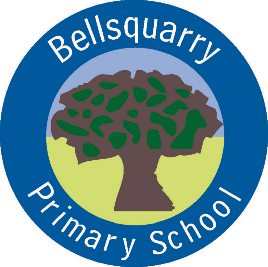 October 2016Next Parent Council Meeting - Monday 10th October 7pm in School – all parents are welcome. Agenda will be out shortly. If you would like a copy of the agenda emailed to you, please let Sarah know by email sjwhenley@gmail.comYOUR PARENT COUNCILFollowing the Parent Forum meeting, the following parents / representatives are now on the Parent Council. If you would like something raised or discussed at the parent council meetings, then you can either come to the meeting yourself or ask one of the following members to raise. We have managed to cover all Primary Classes so you should have a contact. There are no parent representatives for the Nursery so if any parents would like to come to the meetings, you are more than welcomeCOMMUNICATIONFollowing the communication meeting that all parents were welcome to and invited to input if you were unable to attend, we have come up with the following ways to communicate with parents the work of the Parent Council and how parents can feed back to us. If you have any comments on this, please do not hesitate to come to us with your thoughts and ideas.Forums that parents can communicate with the PCEVENTSHalloween Disco  - October 27th - Are there any parents who would be willing to help on the night with this? Please email Sarah sjwhenley@gmail.comChristmas Fayre – November 25th – If you are able to spare a few hours to help, please email Lorraine on pcbellsquarry@gmail.comCharity Bags to School – Thursday 3rd November – please bring your unwanted clothes, shoes, belts, hats, bags and sheets to school between 8am-9am on Thursday 3rd November. (no duvets or pillows please) Any questions, please ask Sarah sjwhenley@gmail.comChristmas Cards Fundraiser – All parents should have received in their child’s school bag a form to get your child’s own Christmas drawing on Christmas cards or a mug. The mugs would make a super Christmas present for grandparents and relatives, whilst the Christmas cards are an extra special way to wish friends and relatives a wonderful Christmas. It also helps raise money for the school. Please return these forms by 10th October. In the next newsletter, we should hopefully be able to tell you in full the items that PC are fundraising for. We are just finalising this with the school with regards to items they need/ require and desire. CAR PARKING / ROAD SAFETYPlease be mindful of where you park outside the school during drop-off and pick-up. Please do not park on corners, resident’s driveways, white lines or double park. We are worried for children’s safety and parents and carers are putting children at risk by parking irresponsibly. If you have any questions or anything you would like to raise with the Parent Council please email pcbellsquarry@gmail.com or email Sarah, Chair of PC sjwhenley@gmail.comParent NameName of child/renPrimary ClassSarah Henley (Chair)MillyP7Paul Keegan (Vice Chair)AnnaP4Jon Reid (Vice Chair)LukeP4Linda Hennessey (Treasurer)CameronP5Domhnall Dodds (Secretary)AlastairP6Lorraine HartRebeccaP4Gillian MorrisonRoss & EllenP7Lynne CurrieKirstin & CharlotteP2 & P4Morag HillMatthew & SuzannaP7 & P6Nadia MaqboolAbdur-Rahmaan & Nur-AasiyaP3/2 & P5Dawn WilsonCayden & CorrinP6 & P4Nikki CooperSkyla, Lochlan, PhoenixP5, P3, P1Gemma GoughAngus & MaisyP4 & P2Martin RutherfordZoe & BethP3/2 & P1Pauline ArnotAva P4Fiona BeveridgeKatie & ErinP6 & P4Annette BarlassCallumP4Co-optedBarney Todd, Principle TeacherLawrence Fitzpatrick, Local CouncillorJackie Marra, School SecretaryChristine HayBellsquarry Community Council RepActionCarried out byNoticeboard in schoolNadia will carry this out and keep updatedContinue to use the Parent Council Facebook groupEveryone can post with events etcKeep the FB Parent Council Page open – this allows non-parents to see what is happening at the school. This will not be kept up-to-date as much as the group pageWill be updated by Sarah, Jon, Paul, Lorraine, Domhnall. More administrators can be added if requiredTwitterJon Reid PTA AppMartin going to look into this. This is a one-stop app for all things to do with the Parent Council. This would get round parents who are unable to have a facebook accountSchool EmailWe will continue to ask the school to email items out for usSchool groupcallWe will continue to ask the school to send out URGENT ONLY items through groupcall as this can be costlyParent Council NewsletterSarah will do this every month and it will go out with the School newsletter by emailParent Council MeetingAll parents are welcome to come to the parent council meetingSchool Blog We need to have more info on the blog about parent council including constitution, minutes of meetings, how to get in touch with a PC member, on the blog who PC members are, post photos of fundraising events we do with how much we raised and what it will be spent on.Bianca & Peter Heggie will look into improving thisNursery – Minutes of meetings need to go up in the Nursery and get a board/ wall space dedicated to PCLooking for someone to do this. Would you be able to do it??Notifications – please set your IT device so that you get notifications when items are posted on the blog and on the FB group & page. We will write up a guide on how to do thisMartin to actionActionActioned byEmail address that all parents can contact the Parent Council through. pcbellsquarry@gmail.comLorraine Posting box in schoolNadia will set up and keep an eye on anything that gets posted on a weekly basisFacebook Group – parents can postAll parents can respond. Facebook Page – Private MessageSarah, Jon, Paul, Annette, Gemma, Lorraine will respondSpeak to a Parent Council MemberInfo above as to who is on PC and hope to get this posted on the school blog.Parent Council MeetingsParents are more than welcome to come along.